  Multiple Positions Available          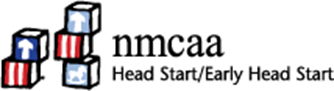 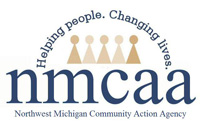                 APPLY ONLINE at www.nmcaa.net or SCAN NOW!      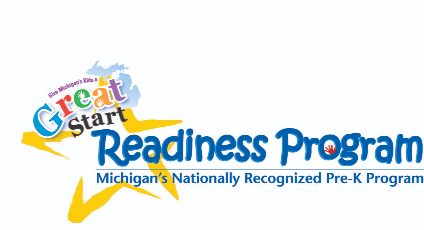 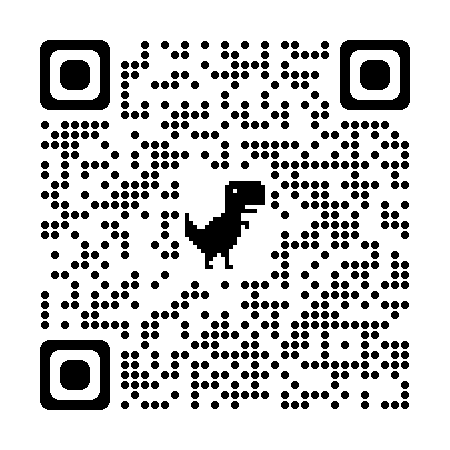 Help make a positive impact in the lives of children and families!   We will provide training! No experience necessary!Come join our team!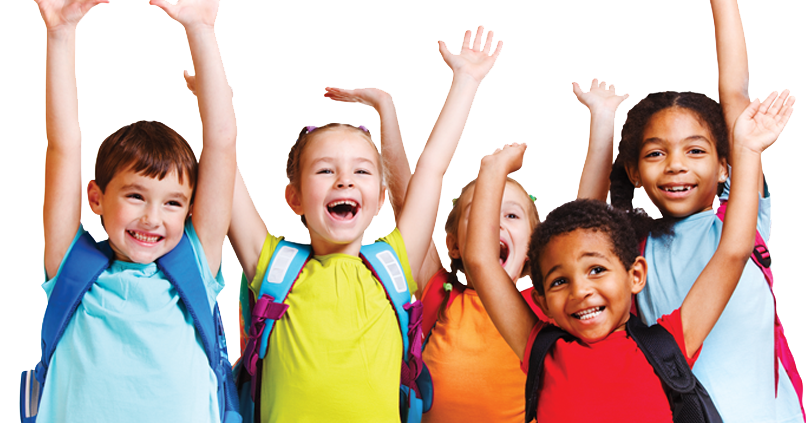 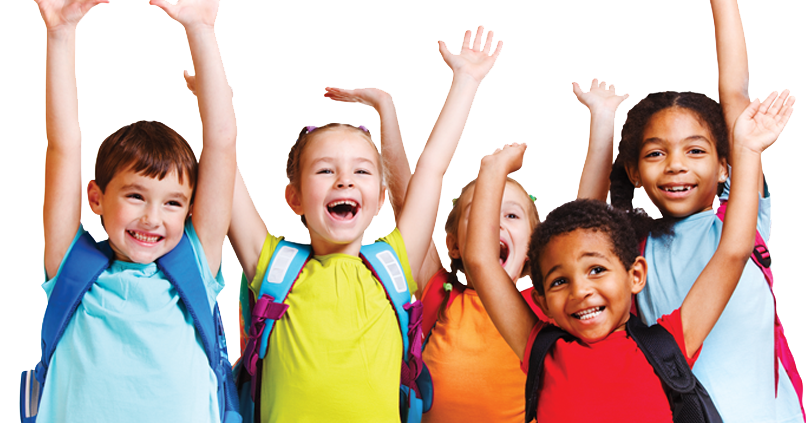 6/2023   Original to be posted in the Parent Corner      HSPPS 1302.90 (6)  EHS-HS Team\Admin\Procedure Manual\Postings\Help Wanted Sign